Asesoría Capacitación Seguimiento a CS del Programa Otro Tema de ReuniónFechaSede de ReuniónDependencia de donde viene FirmaFirmaEntidad y MunicipioFirmaFirmaNombreSexoSexoCargoMujerHombreCorreo electrónicoTeléfono y ExtensiónPresidió reunión Asesor, Responsable de CS o Comité de CSDependencia de donde viene FirmaFirmaEntidad y MunicipioFirmaFirmaNombreSexoSexoCargoMujerHombreCorreo electrónicoTeléfono y ExtensiónPresidió reunión Asesor, Responsable de CS o Comité de CSDependencia de donde viene FirmaFirmaEntidad y MunicipioFirmaFirmaNombreSexoSexoCargoMujerHombreCorreo electrónicoTeléfono y ExtensiónPresidió reunión Asesor, Responsable de CS o Comité de CS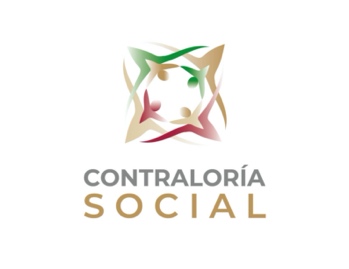 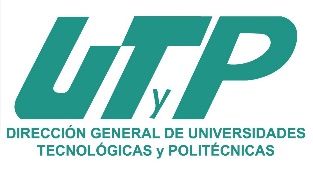 